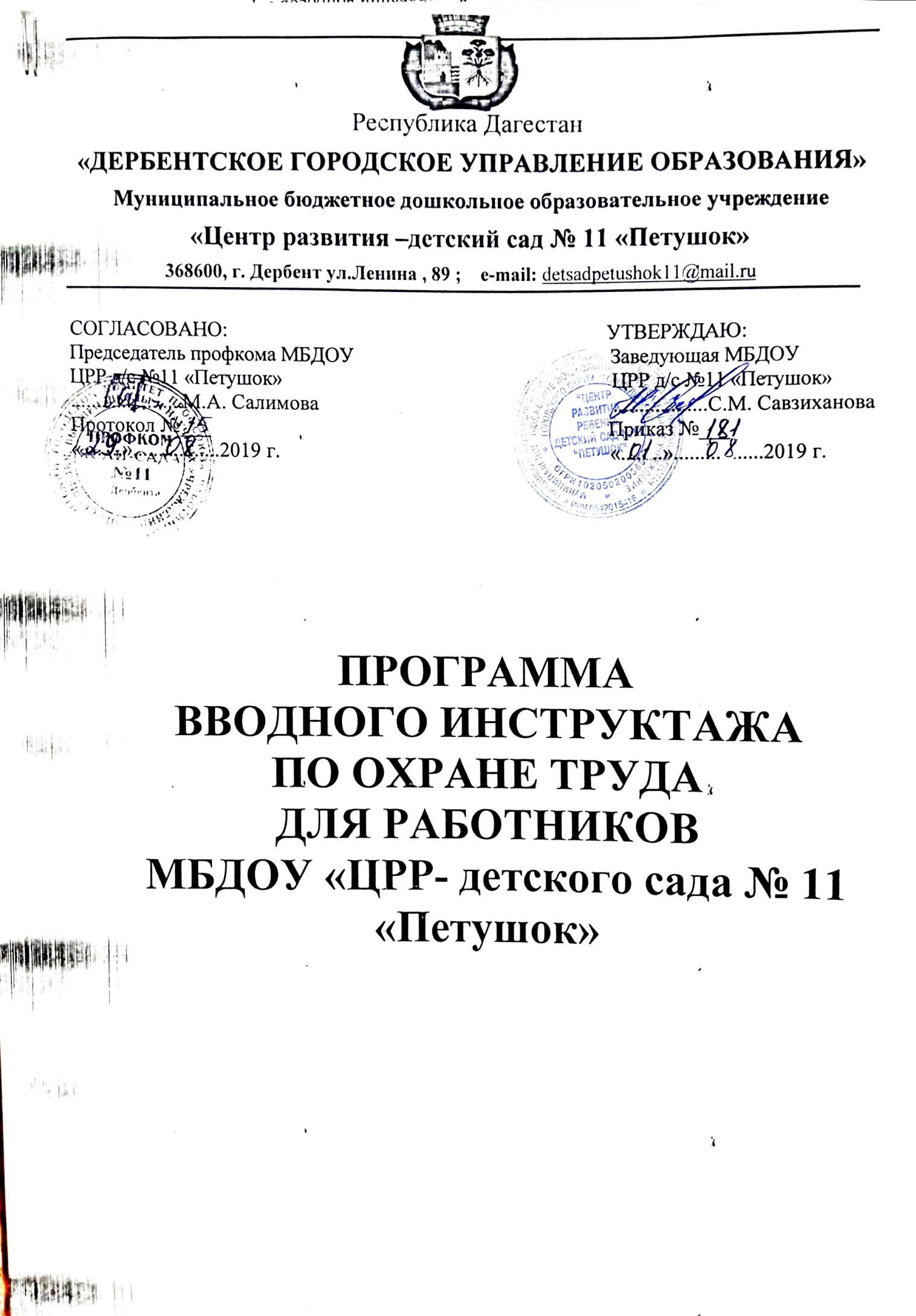 ПРОГРАММАВВОДНОГО ИНСТРУКТАЖА ПО ОХРАНЕ ТРУДАДЛЯ РАБОТНИКОВ    МБДОУ «ЦРР детского сада №11 «Петушок»1.  ОБЩИЕ   СВЕДЕНИЯ1.1 Основные задачи и функции учреждения, охрана труда в дошкольном образовательном учреждении.1.2. Назначение структурных подразделений и их взаимодействие.1.3. Структура управления Д О У1.4. Расположение основных помещений.1.5. Правила поведения работающих на территории детского сада, в производственных и вспомогательных помещениях и при выполнении работ вне территории ДОУ.Время инструктажа -10 минут2. Коллективный договор.Правила внутреннего трудового распорядка.2.1. Трудовой кодекс Р.Ф. Федеральный закон «Об основах охраны труда в РФ»от 17.07.1999 №-181(с изменениями и дополнениями 2005г)2.2. Право работника на охрану труда и его гарантии.2.3  Трудовой договор, порядок его заключения, основания его прекращения и порядок расторжения.2.4. Рабочее время и время отдыха, нормальная продолжительность рабочего времени, сверхурочные работы, перерывы для отдыха и питания, порядок предоставления отпусков. 2.5. Доплаты и надбавки за вредные  и опасные условия труда.2.6. Права и обязанности работника и работодателя, предусмотренные Коллективным договором.2.7. Обучение и инструктирование работников.       Время инструктажа -10 минут                 3. Организация труда по охране труда3.1. Система управления охраной труда3.2. Организация работы по охране труда и безопасности жизнедеятельности работников и воспитанников ДОУ.3.3. Обязанности должностных лиц по созданию безопасных условий труда.3.4. Организация обучения работников безопасным методам и приемам проведения работ.3.5. Медицинские осмотры, время и порядок их проведения.3.6. Организация контроля за состоянием условий труда в ДОУ.3.7. Государственный надзор и общественный контроль за охраной труда          Время инструктажа -10 мин4. Условия  трудаПроизводственная санитария и личная гигиена. Санитарно-бытовое обеспечение работников.Основные опасные и вредные производственные факторы в ДОУ. Общие сведения о них. Предельно допустимые концентрации вредных веществ. Выполнение работ в условиях повышенной и пониженной температуры воздуха.Защита от вредных и опасных производственных факторов: -- совершенствование технологического процесса;-- механическая и естественная вентиляция;-- механизация и автоматизация производственных процессов;--обучение работников безопасным методам и приемам работы;-- средства коллективной и индивидуальной защиты, выдача, порядок, нормы, сроки носки.Время инструктажа -15 минутПорядок расследования, оформления и учета                                           несчастных случаев на производстве  5.1   Понятие о профессиональном заболевании и несчастном случае на производстве.  5.2    Обязанности пострадавшего, очевидца и руководителя при возникновении несчастного случая.   5.3   Правила возмещения работодателем вреда, причиненного работникам увечья, профессиональным заболеванием либо иным повреждением здоровья, связанным с исполнением трудовых обязанностей.   5.4.  Основные направления работы по предупреждению травматизма    5.5.  Причины отдельных характерных несчастных случаев на производстве, аварий и дорожно-транспортных происшествий на транспорте на данном или аналогичном предприятии, происшедших из-за нарушения требований безопасности и меры по их недопущению. Время инструктажа -10 минут6.Электробезопасность   6.1    Действие тока на организм человека, поражающие факторы.   6.2.  Условия предупреждения поражения электрическим током.   6.3.  Порядок допуска рабочих к обслуживанию электрофицированного оборудования и инструмента, границы обслуживания.          Время инструктажа- 10 минут7.  Пожарная безопасность Основные причины пожаров, загораний и взрывов и меры их предупреждения.7.2  Действие работников при возникновении загораний и пожаров.7.3. Первичные средства тушения пожаров и правила пользования ими.           Время инструктажа – 10 минут8.  Первая помощь пострадавшим8.1 Методы оказания первой помощи при поражении электротоком, ожогах, механических травмах, кровотечениях, обморожениях и др.8.2. Искусственное дыхание и наружный массаж сердца.      Время инструктажа- 15 минут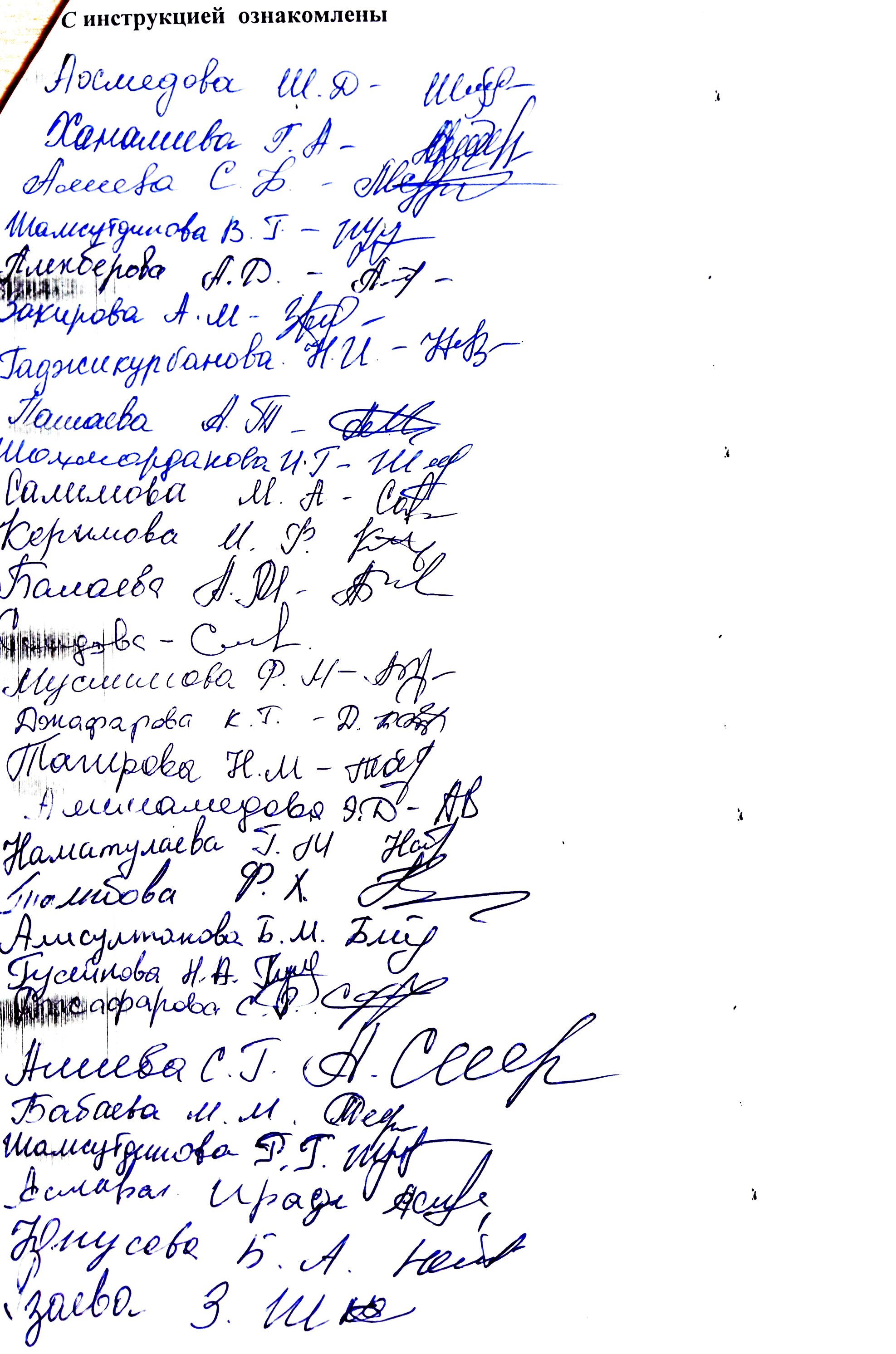 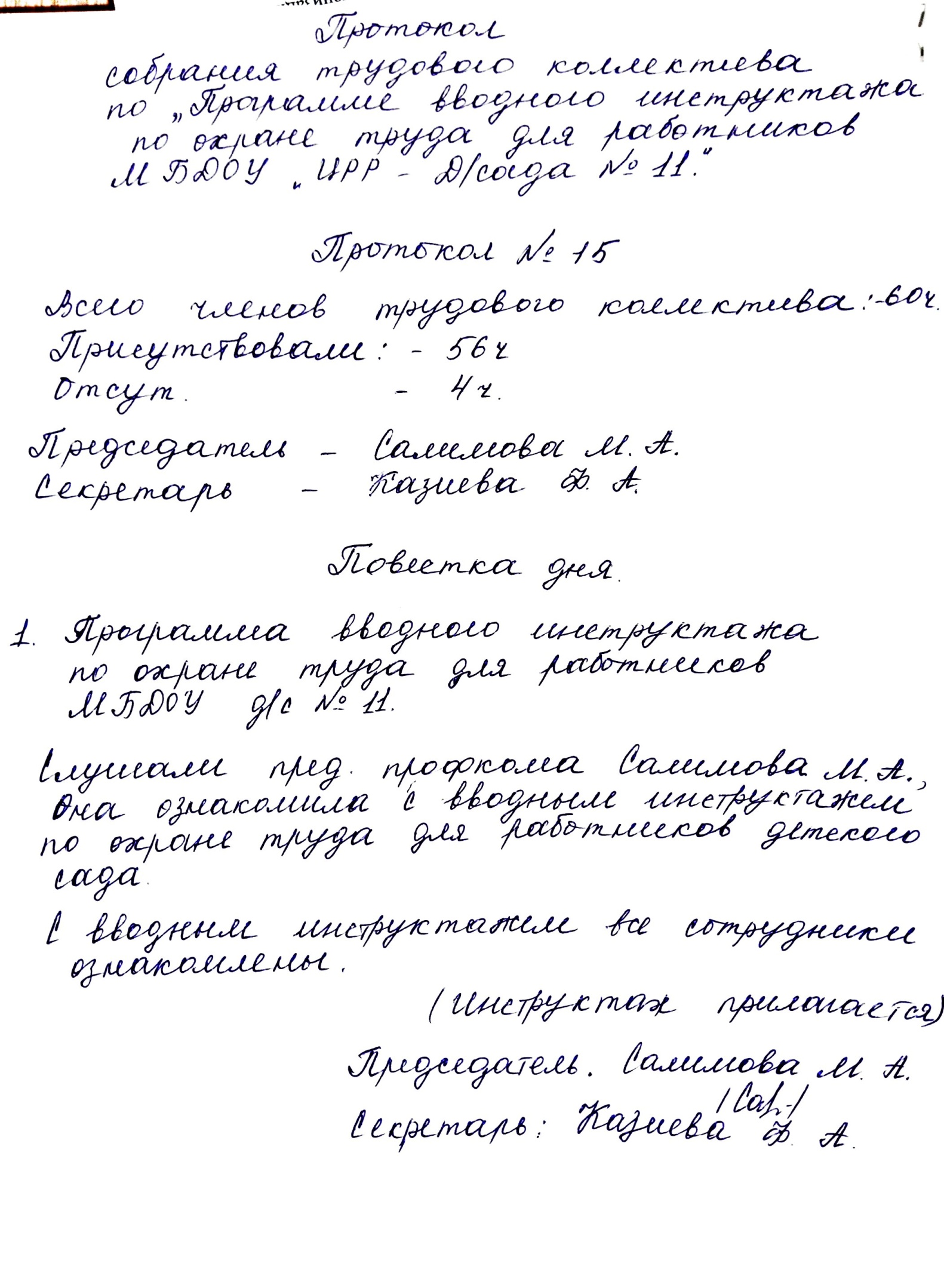 